Picture Release & Proper Conduct Form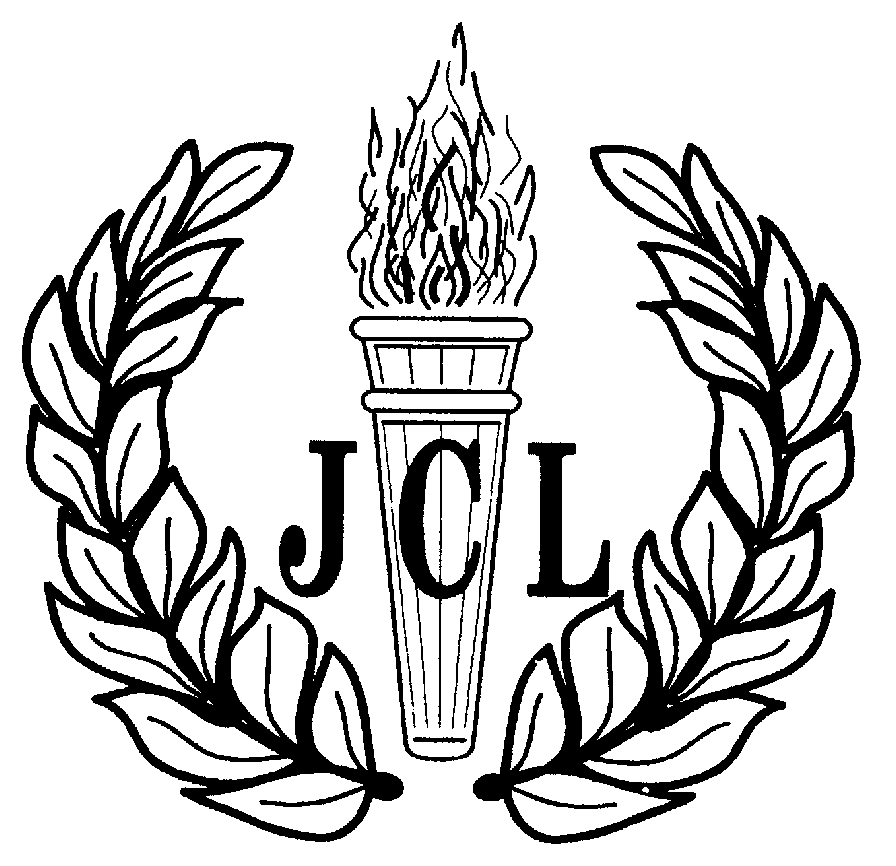 Ohio Junior Classical League Convention*Forms for all delegates must be turned inupon arrival at the hotel.(1) I hereby give permission to the Ohio Junior Classical League to use my name and photographic likeness in all forms and media for advertising, trade, promotion, and any other lawful purposes.  I understand that I will not receive any compensation, financial or otherwise.(2) I have read the Rules & Conduct and agree to abide by them without compromise.  I understand that violations of these rules may result in immediate expulsion from the convention at the sole discretion of the hotel and OJCL State Chairs. If dismissed for a violation of the Rules & Conduct, I will be expected to leave the hotel and return home at my own or my parent’s expense.(3) Release:  On behalf of myself and my parent/child, I hereby release and discharge the OJCL (including OJCL State Chairs, OJCL Officers, and those assisting them) from any and all claims, causes of action, and other liabilities or damages of any kind, whether known or unknown, that may occur as a result of my/my child’s participation in the OJCL or any activity incidental thereto, whether caused by the negligence of the OJCL, the actions of individual attendees, or otherwise.  I acknowledge that I carefully read this Release and fully understand that it is a release of liability.  I am waiving any right that I may have to bring a legal action or to assert a claim against the OJCL for negligence.  Student Name: 							 	                                  Student Signature:							                               Date:    								    I, ____________________________________________, am the parent/legal guardian of the individual named above, and I have read this release & the rules and conduct and approve of the terms.Parent Name: 								 	                                  Parent Signature:							                               Parent Phone:    							    Ohio Junior Classical League Convention:  Rules & ConductEach Student is expected to conduct one‘s self in a mature and responsible manner during Convention. The first person who is responsible for your conduct is you. Simply said, attendance of Convention is a privilege, not a right. In extreme cases, if an individual's or group's behavior is deemed to be unacceptable, OJCL reserves the right to require that the offender(s) return home at their own expense. Rules and expectations that each Convention Attendee shall observe: 1. Curfew for Student Delegates is 12:30 A.M. and may be enforced by ANY Sponsor, Chaperone, or Hotel Staff Member. All Students (except Executive Board Officers) shall be in - and stay in - their respective assigned rooms after that time. 2. Delegates are not permitted to change rooms without the prior consent of BOTH their Sponsor and the State Chair whose duties include coordination of Convention and Hotel issues. 3. Delegates are reminded that ALL Sponsors, SCLers, and Chaperones serve as monitors during the Convention on behalf of OJCL and each Delegate shall show respect for them and comply with their instructions. 4. Behavior that disturbs other guests will not be tolerated. Delegates should remember that they are representing OJCL, their school, and youth in general. 5. Use or possession by any Convention Delegate of alcohol or illegal drugs is prohibited. 6. Any illegal activity, including gambling, lotteries, betting activities for profit, or other activity in violation of Local, State, or Federal Laws, will be reported to the local Authorities and School Officials. 7. There shall be no smoking by Student Delegates during Convention. 8. Students are not permitted in the hotel bar when it is open to patrons. 9. General Assembly Attendance is mandatory for ALL Delegates, including commuters, unless otherwise indicated in the Program. 10. Only persons attending Convention may participate in contests or Convention activities of any kind. 11. Lanyards with nametags issued at registration shall be worn around the neck at all times. 12. No student is permitted to leave the hotel during convention.13. Neat school clothes are appropriate attire for everyone. Classical costumes are required for the Roman Banquet. Dressing in hotel sheets is NOT permitted. 14. Make all outside phone calls (even local calls) on pay phones located in lobby or personal cell phone. Do NOT use room phones for outside calls. 15. The OJCL reserves the right to review any and all campaign material prior to its being displayed. Inappropriate or slanderous materials will not be permitted. 16. NO SIGNS or CAMPAIGN MATERIALS MAY BE HUNG IN THE ELEVATORS.  17. Any missing or damaged property will be charged to your chapter and ultimately to you. Any additional charges to your room will be charged to your school. 18. Students will not misuse the elevators with overcrowding, continuous riding, playing, etc. 19. During the testing sessions, you may not sit adjacent to anyone from your same school. 